 Supporting Your Children WorkshopsTo book a space please email your name, school and contact number toInge.Taylor@bracknell-forest.gov.ukCourses are for adults supporting children not the children themselvesEach course is a standalone 2-hour sessionPlease be aware that spaces are offered on a first come first served basisCourses are delivered face to face, and you will be asked to complete an enrolment form prior to the start of the session – your space will then be confirmed.Helping children to overcome anxious thoughts and worriesA 2-hour session looking atWhat happens when children become anxiousThe impact that current events have had on children’s mental healthTechniques for helping children deal with their fears / worriesHelping children to overcome anxious thoughts and worriesA 2-hour session looking atWhat happens when children become anxiousThe impact that current events have had on children’s mental healthTechniques for helping children deal with their fears / worriesHelping children to overcome anxious thoughts and worriesA 2-hour session looking atWhat happens when children become anxiousThe impact that current events have had on children’s mental healthTechniques for helping children deal with their fears / worries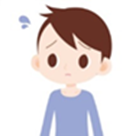 Anxiety 55 spacesWednesday 19th October 2022@ Bracknell Open Learning Centre          Wednesday 19th October 2022@ Bracknell Open Learning Centre          9.30 – 11.30 amAnxiety 37 spacesWednesday 2nd November 2022@ Bracknell Open Learning Centre          Wednesday 2nd November 2022@ Bracknell Open Learning Centre          6.30 – 8.30 pmAnxiety 414 spaces Monday 21st November 2022@ Bracknell Open Learning Centre          Monday 21st November 2022@ Bracknell Open Learning Centre          9.30 – 11.30 amManaging Behaviour in a Positive WayA 2-hour session looking atGain insight into your own parenting style / relationship with your childLearn or revisit positive ways of managing behaviourStrategies to deal with unacceptable behavioursManaging Behaviour in a Positive WayA 2-hour session looking atGain insight into your own parenting style / relationship with your childLearn or revisit positive ways of managing behaviourStrategies to deal with unacceptable behavioursManaging Behaviour in a Positive WayA 2-hour session looking atGain insight into your own parenting style / relationship with your childLearn or revisit positive ways of managing behaviourStrategies to deal with unacceptable behaviours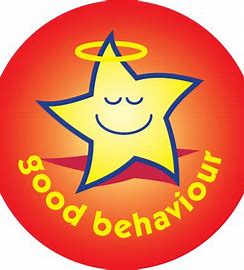 MB202 spacesFriday 14th October 2022@ Bracknell Open Learning CentreFriday 14th October 2022@ Bracknell Open Learning Centre9.30 – 11.30 amMB 226 spacesThursday 3rd November 2022@ Bracknell Open Learning CentreThursday 3rd November 2022@ Bracknell Open Learning Centre6.30 – 8.30 pm MB2319 spacesMonday 14th November 2022@ Bracknell Open Learning CentreMonday 14th November 2022@ Bracknell Open Learning Centre9.30 – 11.30 amParenting pre / early-teens in a Positive Way (aged 10 – 13) (New course)A 2-hour session looking atGain insight into the impact of your parenting style (positive & negative)Positive techniques for managing older children’s behaviourBoosting your relationship and communication with your childParenting pre / early-teens in a Positive Way (aged 10 – 13) (New course)A 2-hour session looking atGain insight into the impact of your parenting style (positive & negative)Positive techniques for managing older children’s behaviourBoosting your relationship and communication with your childParenting pre / early-teens in a Positive Way (aged 10 – 13) (New course)A 2-hour session looking atGain insight into the impact of your parenting style (positive & negative)Positive techniques for managing older children’s behaviourBoosting your relationship and communication with your child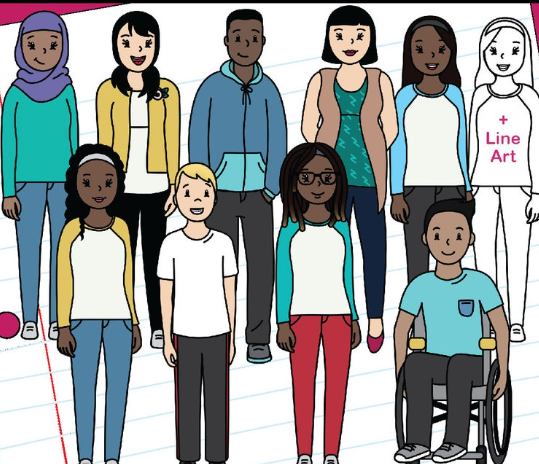 Contact me to add name to the waiting list for future sessionsContact me to add name to the waiting list for future sessionsReducing Sibling RivalryA 2-hour session looking at Encouraging a more harmonious sibling relationship Learn / revisit techniques for children to cope with being a siblingBoosting children's emotional literacyReducing Sibling RivalryA 2-hour session looking at Encouraging a more harmonious sibling relationship Learn / revisit techniques for children to cope with being a siblingBoosting children's emotional literacyReducing Sibling RivalryA 2-hour session looking at Encouraging a more harmonious sibling relationship Learn / revisit techniques for children to cope with being a siblingBoosting children's emotional literacy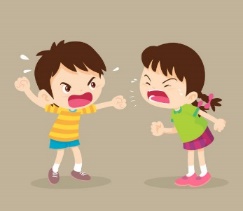 Contact me to add name to the waiting list for future sessionsContact me to add name to the waiting list for future sessionsSingle Parent, Separated and Blended families – supporting children to cope with different family dynamics (New course) A 2-hour session looking at Different family dynamics and how they can workParental conflict resolutionsBeing the best parent that you can be for your childSingle Parent, Separated and Blended families – supporting children to cope with different family dynamics (New course) A 2-hour session looking at Different family dynamics and how they can workParental conflict resolutionsBeing the best parent that you can be for your childSingle Parent, Separated and Blended families – supporting children to cope with different family dynamics (New course) A 2-hour session looking at Different family dynamics and how they can workParental conflict resolutionsBeing the best parent that you can be for your child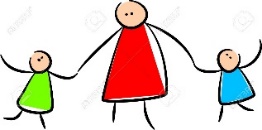 Contact me to add name to the waiting list for future sessionsContact me to add name to the waiting list for future sessionsSupporting Children to get a Healthy Night’s SleepA 2-hour session looking at The different sleep issues facing our familiesTips on how to get a good night’s sleep.Help children develop good sleeping habitsSupporting Children to get a Healthy Night’s SleepA 2-hour session looking at The different sleep issues facing our familiesTips on how to get a good night’s sleep.Help children develop good sleeping habits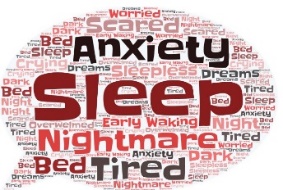 Sleep 1110 spacesMonday 17th October 2022@ Bracknell Open Learning CentreMonday 17th October 2022@ Bracknell Open Learning Centre9.30 - 11.30 amSleep 1210 spacesThursday 17th November 2022@ Bracknell Open Learning CentreThursday 17th November 2022@ Bracknell Open Learning Centre6.30 – 8.30 pmContact me to add name to the waiting list for future sessionsContact me to add name to the waiting list for future sessionsSupporting a smooth transition to secondary school (YR 5/6 parents)A 1 ½ hour session looking at What the transition involvesThe positives and concerns of transitioning to a new settingBoosting your child’s ability to have a smooth transitionSupporting a smooth transition to secondary school (YR 5/6 parents)A 1 ½ hour session looking at What the transition involvesThe positives and concerns of transitioning to a new settingBoosting your child’s ability to have a smooth transitionSupporting a smooth transition to secondary school (YR 5/6 parents)A 1 ½ hour session looking at What the transition involvesThe positives and concerns of transitioning to a new settingBoosting your child’s ability to have a smooth transition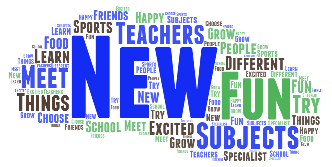 Contact me to add name to the waiting list for future sessionsContact me to add name to the waiting list for future sessions